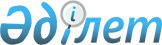 О признании утратившим силу решения маслихата от 30 ноября 2017 года № 122 "Об утверждении Правил управления бесхозяйными отходами, признанными решением суда поступившими в коммунальную собственность"Решение маслихата Сарыкольского района Костанайской области от 27 августа 2021 года № 50. Зарегистрировано в Министерстве юстиции Республики Казахстан 7 сентября 2021 года № 24261
      В соответствии с Законом Республики Казахстан "О правовых актах" Сарыкольский районный маслихат РЕШИЛ: 
      1. Признать утратившим силу решение маслихата "Об утверждении Правил управления бесхозяйными отходами, признанными решением суда поступившими в коммунальную собственность" от 30 ноября 2017 года № 122 (зарегистрировано в Реестре государственной регистрации нормативных правовых актов под № 7399).
      2. Настоящее решение вводится в действие по истечении десяти календарных дней после дня его первого официального опубликования. 
					© 2012. РГП на ПХВ «Институт законодательства и правовой информации Республики Казахстан» Министерства юстиции Республики Казахстан
				
      Секретарь Сарыкольского районного маслихата 

К. Базарбаева
